Протокол № 07Международного конкурса изобразительного и декоративно-прикладного творчества «Порхающие бабочки и неповторимые цветы»15.08.2020                                                                                                                        Г. Тобольск Организатор конкурса: проект СМИ «Арт Птица» – Творческие конкурсы для талантливых детей и педагогов «Территория творчества»Место проведения конкурса: интернет–портал «Территория творчества»: https://www.territoriya-tvorchestva.ru/Цели и задачи конкурса:Развитие интеллектуальных и творческих способностей детей, юношей и взрослых.Популяризация творчества.Развитие и укрепление дружественных, культурных и творческих связей между молодыми художниками нашей страны и зарубежья.Предоставление участникам возможности соревноваться в масштабе, выходящем за рамки учреждения, региона и страны.Выявление одаренных личностей и создание условий для их самореализации.Формирование культурно-образовательного пространства в области детского и юношеского творчества.Воспитание в подрастающем поколении интереса и любви к творчеству, традициям, красоте.Сроки проведения конкурса:Прием работ: с 13 июля по 14 августа 2020 года;Заседание членов жюри: 15 августа 2020 года; Объявление итогов конкурса: 16 августа 2020 года;Состав Жюри:Председатель: Абрамова Е.С., преподаватель высшей квалификационной категории, руководитель студии «Колорит» (г.Москва);Члены жюри: Лобакова Е.А., преподаватель МАУ ДО «Детской школы искусств имени А.А.Алябьева» города Тобольска.Киреева Н.В., руководитель творческого коллектива «Дружба», преподаватель (г.Краснодар)Коробчинская П.И., главный редактор интернет–портала «Территория творчества», преподаватель; Монич Е.И., учредитель интернет–портала «Территория творчества»;На конкурс принято: 82 работы.Конкурсные работы оценивались Членами жюри среди других работ своей возрастной категории и своей номинации.Жюри Конкурса оставляют за собой право изменения количества наградных документов в номинациях, право добавления дополнительных номинаций, а так же, право вносить изменения в заявленные участниками номинации (переносить работы в другие номинации).Член Жюри не принимает судейскую работу в номинациях с участием своих подопечных или воспитанников.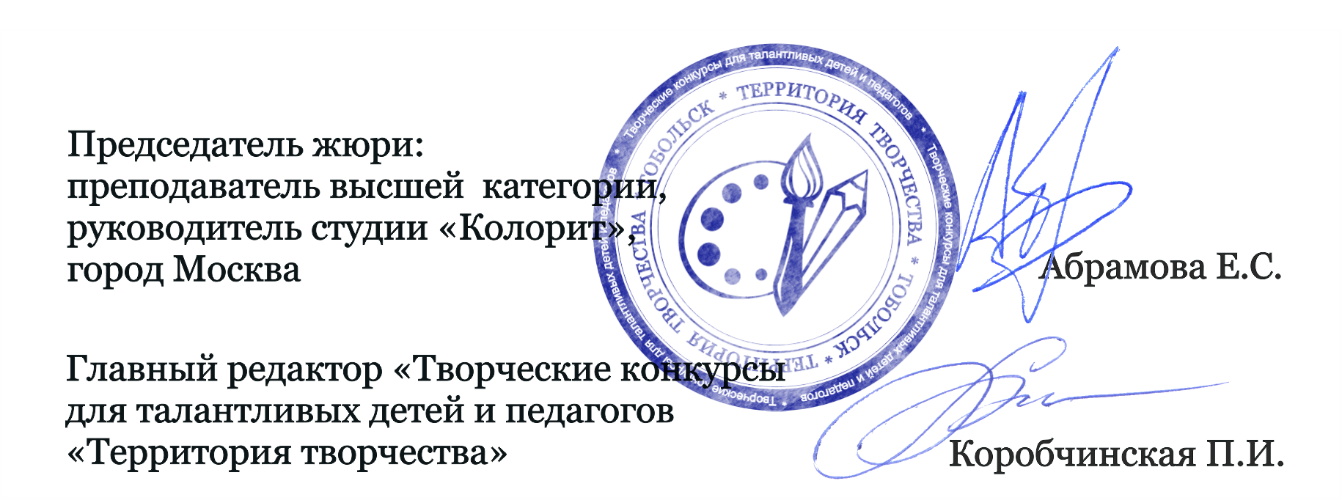 №ФИ участника ВозрастВозрастНазвание работыКуратор, учреждениеМестоНоминацияНоминацияНоминацияХудожественное творчествоХудожественное творчествоХудожественное творчествоХудожественное творчествоХудожественное творчество3-6 лет 3-6 лет 3-6 лет 3-6 лет 3-6 лет Зотова Софья55«На лугу пасутся кони»Воспитатель Вдовина Ирина Александровна, Структурное подразделение «Детский сад №17» ГБОУ СОШ«Образовательный центр имени Е.М.Зеленова», пгт.Новосемейкиино,Самарская областьДиплом Лауреата I степени Калмыкова Василиса55«Цветочный мир»Воспитатель Вдовина Ирина Александровна, Структурное подразделение «Детский сад №17» ГБОУ СОШ«Образовательный центр имени Е.М.Зеленова», пгт.Новосемейкиино,Самарская область Диплом Лауреата I степениАвагян  Артем55“Цветочный  мир”руководитель арт-проектов  Беглова ЛилияВладимировна, Консультативныйцентр ЛилииБегловой, город Ростов-на-ДонуДиплом Лауреата II степениМаркарянМелисса66“Цветынежности”руководитель арт-проектов  Беглова ЛилияВладимировна, Консультативныйцентр ЛилииБегловой, город Ростов-на-ДонуДиплом I местоКузнецов Тимофей55«Бабочки-подружки»Воспитатель Колубович Александра Юрьевна,ГБДОУ «Детский сад №67 комбинированного вида Выборгского района», город Санкт-ПетербургДиплом II местоБасов Макар55«Стрекоза и бабочка»Воспитатель Колубович Александра Юрьевна,ГБДОУ «Детский сад №67 комбинированного вида Выборгского района», город Санкт-ПетербургДиплом I местоБолотникова Александра55«Бабочка на синемцветке»Воспитатель Колубович Александра Юрьевна,ГБДОУ «Детский сад №67 комбинированного вида Выборгского района», город Санкт-ПетербургДиплом III место7-9 лет7-9 лет7-9 лет7-9 лет7-9 летБереза Роза99ТюльпаныПреподаватель Крылова Алеся Валерьевна, МБОУ «Кировская гимназия имени Героя Советского Союза Султана Баймагамбетова», Ленинградская область, город КировскДиплом III местоКосимова Арофат88«Закат»Педагог Демеева Диляфрус Халиловна, «Детская школа музыки и искусств № 24»,  Узбекистан, город ТашкентДиплом Лауреата II степениМиронова Василиса88«Цветочное веселье бобра»Куратор  Миронова Надия Хакимовна, «Школа-лицей №66», Казахстан, город КарагандаДиплом I местоКляйн Анна88«Ромашковое поле»ПреподавательСоловьёва Анна Николаева, МАУ ТМР «ЦкиД «Калинка», Тюменская область, село КулаковоДиплом Лауреата II степениНовиков Георгий88«Бабочка спрозрачнымикрыльями»частный преподаватель Кузнецова Елена Владимировна, город МоскваДиплом Лауреата II степениНовикова Варвара88“Бабочка иодуванчики”частный преподаватель Кузнецова Елена Владимировна, город МоскваДиплом Лауреата I степениАбачараеваМарьям77“Волшебныецветы”руководитель арт-проектов  Беглова ЛилияВладимировна, Консультативныйцентр ЛилииБегловой, город Ростов-на-ДонуДиплом Лауреата III степениОсипова Наталья99«Бабочки в полецветов»Куратор Башайкина Мария Романовна, город ВолгоградДиплом I местоАндрющенкоКсения99«Бабочки на веточке»Куратор Башайкина Мария Романовна, город ВолгоградДиплом Лауреата II степениЯровая Ярослава77«Летняя фантазия»преподаватель Урманова Анна Владимировна, Муниципальное автономное образовательное учреждениедополнительного образования «Клинская детская школа искусств имени П.И.Чайковского», Московская область, город КлинДиплом Лауреата II степениОвчинникова Дарья88«В сказочной стране»преподаватель Урманова Анна Владимировна, Муниципальное автономное образовательное учреждениедополнительного образования «Клинская детская школа искусств имени П.И.Чайковского», Московская область, город КлинДиплом I место10-11 лет10-11 лет10-11 лет10-11 лет10-11 летМирзуфаров Мирфозил1111«Радость»Педагог Демеева Диляфрус Халиловна, «Детская школа музыки и искусств № 24», Узбекистан, город ТашкентДиплом II местоРахимжонова Нозима1111«Нектар»Педагог Демеева Диляфрус Халиловна, «Детская школа музыки и искусств № 24», Узбекистан, город ТашкентДиплом Лауреата II степениЛебедева Ульяна1010«Бабочки в голове»Анастасия Николаевна Стенина,  «Санкт-Петербургская детская художественная школа имени Б.М. Кустодиева»,  Город Санкт-ПетербургДиплом II местоСелех Екатерина1111«Розы и бабочки»Преподаватель Торбеева Олеся Николаевна, ГУО «Жабинковская детская школа искусств»,Брестская область, город ЖабинкаДиплом Лауреата II степениИванюкович Алина1111«Мгновениезастывшее в стекле»Преподаватель Торбеева Олеся Николаевна, ГУО «Жабинковская детская школа искусств»,Брестская область, город ЖабинкаДиплом Лауреата III степениПарыгина Полина1111"Разноцветное лето"преподаватель Французова Марина Дмитриевна, Муниципальное автономное учреждения дополнительного образования«Детская школа искусств»Амурская область, город БелогорскДиплом Лауреата I степениШевченкоМатвей1010“Цветы отфеи”руководитель арт-проектов  Беглова ЛилияВладимировна, Консультативныйцентр ЛилииБегловой, город Ростов-на-ДонуДиплом Лауреата III степениМосквитина Юлия1010Цветочный принтпреподаватель Москвитина  Галина Николаевна, Муниципальное казенное учреждение культуры «Старомарьевский Дом культуры», Ставропольский край, село СтаромарьевкаДиплом Лауреата II степениНалобнов Масим1111Лето в садухудожественный руководитель СДК Капитонова Ирина Васильевна, МУК ЦКС Краснопартизанского района Саратовскойобласти СДК села Большая СакмаДиплом II местоСиротин Даниил1010«Волшебный мирцветов и красок»Педагог дополнительного образования – Ядричева Наталья Евгеньевна, Государственное бюджетное учреждение дополнительногообразования «Костромской области Дворец творчества», Костромская область, город КостромаДиплом Лауреата I степениБормотова Зоя1111«Бабочки на розовыхрозочках»Куратор Башайкина Мария Романовна, город ВолгоградДиплом Лауреата I степениАлександроваЕлизавета1111«Желтые бабочки вполе цветов цветаморя»Куратор Башайкина Мария Романовна, город ВолгоградДиплом III место12-13 лет12-13 лет12-13 лет12-13 лет12-13 летШахматова Юлия1212ДружбаПреподаватель Святогорская Елена Владиславовна, МБУДО «ДХШ №1», город  НовосибирскДиплом Лауреата II степениХолмуродова Азиза1212«Цветы и птица»Педагог Демеева Диляфрус Халиловна, «Детская школа музыки и искусств № 24», Узбекистан, город ТашкентДиплом Лауреата III степениАскарова Мубина1212«Нежность»Педагог Демеева Диляфрус Халиловна, «Детская школа музыки и искусств № 24», Узбекистан, город ТашкентДиплом I местоУткина Виктория1212«Лисёнок с бабочкой»Учитель Изобразительного искусства Кораблёва Вера Васильевна, МАОУ «СОШ с углубленным изучением отдельных предметов №122», Свердловская область, город ЕкатеринбургДиплом III местоМалхасян Ольга1212"Ветка сирени"преподаватель Французова Марина Дмитриевна,Муниципальное автономное учреждения дополнительного образования«Детская школа искусств»,Амурская область, город БелогорскДиплом I местоБуянова Анастасия1212«Необыкновенноеявление»преподаватель Инна Николаевна Чеканова,МАУДО «Детская школа искусств»,Амурская область, город БелогорскДиплом Лауреата I степениНадцонова Анна1212«Узор на крыльях ицветах»преподаватель Инна Николаевна Чеканова,МАУДО «Детская школа искусств»,Амурская область, город БелогорскДиплом Лауреата II степениКошукова Мария1212«Вальс бабочек»ПреподавательСоловьёва Анна Николаева,МАУ ТМР «ЦкиД «Калинка»Тюменская область, село КулаковоДиплом III местоСидорова Мария1212«Голубой вальс»Преподаватель Елена Кубаи, ГБОУ №1285 города МосквыДиплом Лауреата II степениКожеурова Татьяна1313"Этюд черемухи ввазе"преподаватель Французова Марина Дмитриевна,Муниципальное автономное учреждения дополнительного образования«Детская школа искусств»,Амурская область, город БелогорскДиплом Лауреата I степениНевтыра Ксения1313«Бабочки-красавицы»преподаватель Инна Николаевна Чеканова,МАУДО «Детская школа искусств»,Амурская область, город БелогорскДиплом III местоКубарев Роман1313«Розы»Педагог дополнительного образования  Ядричева Наталья Евгеньевна, Государственное бюджетное учреждение дополнительногообразования «Костромской области Дворец творчества», Костромская область, город КостромаДиплом Лауреата II степени14-15 лет14-15 лет14-15 лет14-15 лет14-15 летГилязова Лия1515«Июльское утро»Преподаватель Татьяна Михайловна Бердникова, МБУДО «Детская художественная школа №5» города Казани, Республика ТатарстанДиплом Лауреата I степениКушнарева Юлия1414«Многоцветье летних красок природы»Учитель ИЗО  Вьюшина Наталья Викторовна, Муниципальное бюджетное общеобразовательное учреждение «Средняя общеобразовательная школа №8»,Город Бердск, Новосибирской областиДиплом Лауреата I степени16-18 лет16-18 лет16-18 лет16-18 лет16-18 летВаравина Виктория1616«Городские ирисы»Преподаватель Сахн-Вальд Лариса Анатольевна, ОБПОУ «Железногорский Художественный Колледж имени А.А.Дейнеки»Курская область, город ЖелезногорскДиплом Лауреата I степениВзрослыеВзрослыеВзрослыеВзрослыеВзрослыеИгнатьев РоманВитальевич«Лето»Преподаватель Игнатьев Роман Витальевич, МБУДО «Центр детского творчества центрального района» города БарнаулаАлтайский крайДиплом Лауреата I степениНоминацияНоминацияНоминацияПрикладное творчествоПрикладное творчествоПрикладное творчествоПрикладное творчествоПрикладное творчество3-6 лет 3-6 лет 3-6 лет 3-6 лет 3-6 лет Кистанова Софья55«Мама солнышко мое, я –подсолнушек ее!»Воспитатель Вдовина Ирина Александровна, Структурное подразделение «Детский сад №17» ГБОУ СОШ «Образовательный центр» имени  Е.М.Зеленова пгт.Новосемейкиино, Самарская областьДиплом Лауреата II степениВеликжанина Соня66«Ромашки в вазе»Воспитатель Громцева Елена Дмитриевна, Государственное бюджетное дошкольное образовательное учреждение Детский сад №18 комбинированного вида Пушкинского района, города Санкт-ПетербургаДиплом Лауреата I степени«Астра»6-96-9«На лугу»Руководитель кружкаИваницкая Надежда Владиславовна, МБУК «ЦКС ДСО» ДК села Адербиевка, Краснодарский крайДиплом Лауреата III степениЛеонтьева Инна66«Летняя корзинка»Преподаватель Киселева Татьяна Михайловна, БОУ ДО города Омска «ДДТ ОАО», город ОмскДиплом I местоКиселева Мария66«Цветы родного края»Преподаватель Киселева Татьяна Михайловна, БОУ ДО города Омска «ДДТ ОАО», город ОмскДиплом Лауреата I степени7-9 лет7-9 лет7-9 лет7-9 лет7-9 летСутягина Арина88«Мое цветное лето»Преподаватель Киселева Татьяна Михайловна, БОУ ДО города Омска «ДДТ ОАО», город ОмскДиплом Лауреата II степениСелещук Оля77«Планета моими глазами»Селещук Юлия Александровна, Филиал №12 «Калиновский СК», Самарская область, село КалиновкаДиплом Лауреата III степениХрущева Наталия99«Бабочка нафиалке»Пахоменко Светлана Николаевна, МАУ ДО «ДТДиМ» МО города БратскаДиплом Лауреата I степениХарламова Полина77«Летний букет»Пахоменко Светлана Николаевна, МАУ ДО «ДТДиМ» МО города БратскаДиплом Лауреата I степени10-12 лет10-12 лет10-12 лет10-12 лет10-12 летАртамонова Полина1212«Вдохновение»Руководитель кружка «Валяние», мастер ДПИ Миронова Юлия Владимировна, «МБУК Центр ремесел Арзамасского района»Нижегородская область, село КрасноеДиплом Лауреата I степениГорбунова Даша1212«Маков цвет!»Педагог дополнительного образования Давыдова Ирина Анатольевна, МКУ ДО «Топчихинский детско-юношеский центр»Алтайский край, село ТопчихаДиплом Лауреата II степениАкимова Александра1212«Конверт с цветами»РуководительСимонайцева Анна Николаевна,Любительское объединение «ART BOOM»МБУК «Дворец культуры» г.о. СтупиноДиплом Лауреата I степениРечкина ЕлизаветаГерцен Полина1212«Пчёлки в поле»ПреподавательСоловьёва Анна Николаева, МАУ ТМР «ЦкиД «Калинка»Тюменская область, село КулаковоДиплом III местоКольцова Варвара1111«Бабочки в полете»преподаватель Инна Николаевна Чеканова,МАУДО «Детская школа искусств»,Амурская область, город БелогорскДиплом II местоАрхиповаМаргарита1111«Роза»Юдина Елена Леонидовна, МАУ ДО «ДТДиМ» МО города БратскаДиплом Лауреата I степениПучкова Арина1111«Цветы»Юдина Елена Леонидовна, МАУ ДО «ДТДиМ» МО города БратскаДиплом I местоОкольниковаОльга1010«Бабочки»Пахоменко Светлана Николаевна, МАУ ДО «ДТДиМ» МО города БратскаДиплом Лауреата II степениЖелезков Ярослав1212«Богомол»Педагог дополнительного образованияГлаватских Марина Алексеевна,Муниципальное автономное учреждениедополнительного образования«Дом детского художественного и технического творчества», Пермский край, город ЧайковскийДиплом Лауреата I степениЛарионова Лиза1212«Букет роз»Руководитель кружка «Шедевры», мастер ДПИ Парамонова Любовь Васильевна, «МБУК Центр ремесел Арзамасского района»Нижегородская область, село КрасноеДиплом Лауреата II степениВарламов Глеб1111Жук «Олень»Педагог дополнительного образованияГлаватских Марина Алексеевна,Муниципальное автономное учреждениедополнительного образования«Дом детского художественного и технического творчества», Пермский край, город ЧайковскийДиплом Лауреата II степени13-15 лет13-15 лет13-15 лет13-15 лет13-15 летМария Голубева1313«Цветущая сакура,горы и луна»преподаватель Ирина Аркадьевна Петрова,Муниципальное учреждение дополнительного образования городскогоокруга Кинешма «Детская художественная школа»,Ивановская область, город КинешмаДиплом Лауреата II степениЗайцева Елизавета1515«Сиреневая раза»Ковалевич Ольга ВитальевнаМАУ ДО «ДТДиМ» МО города БратскаДиплом Лауреата I степениНовикова Валерия1515«Нежность»Ковалевич Ольга ВитальевнаМАУ ДО «ДТДиМ» МО города БратскаДиплом Лауреата II степениНищик Валерия1515«Ажурнаябабочка»Юдина Елена Леонидовна, МАУ ДО «ДТДиМ» МО города БратскаДиплом II местоТатьяна Шабалдас1414«Цветочная корзина»Преподаватель Галкина Ольга Владимировна, Муниципальное бюджетное общеобразовательное учреждение «Средняяобщеобразовательная школа № 50» города Ставрополя,Ставропольский крайДиплом Лауреата I степениСенько Даниил1515«Шмель»Педагог дополнительного образованияГлаватских Марина Алексеевна,Муниципальное автономное учреждениедополнительного образования«Дом детского художественного и технического творчества», Пермский край, город ЧайковскийДиплом Лауреата I степени16-18 лет16-18 лет16-18 лет16-18 лет16-18 летФилиппова Алина1818«Роза»Ковалевич Ольга ВитальевнаМАУ ДО «ДТДиМ» МО города БратскаДиплом Лауреата III степениВзрослыеВзрослыеВзрослыеВзрослыеВзрослыеАтабаева Ольга Ивановна«Цветы и бабочки»Художественный руководитель  Стечкина Наталья Валижановна, МБУК «МКДЦ» филиал №11 Коммунарский СДК «Юбилейный»,Самарская область, поселок КоммунарскийДиплом Лауреата I степениСоловьёва Анна«Бабочка»ПреподавательСоловьёва Анна Николаева, МАУ ТМР «ЦкиД «Калинка», Тюменская область, село КулаковоДиплом Лауреата I степениНоминацияНоминацияНоминацияТрадиционные ремесла и промыслыТрадиционные ремесла и промыслыТрадиционные ремесла и промыслыТрадиционные ремесла и промыслыТрадиционные ремесла и промыслы13-15 лет13-15 лет13-15 лет13-15 лет13-15 летМария Голубева1313«Неповторимые цветы Жостова, Городца и Хохломы»преподаватель Ирина Аркадьевна Петрова,Муниципальное учреждение дополнительного образования городскогоокруга Кинешма «Детская художественная школа»,Ивановская область, город КинешмаДиплом Лауреата I степениНоминацияНоминацияНоминацияСкульптура и лепкаСкульптура и лепкаСкульптура и лепкаСкульптура и лепкаСкульптура и лепка7-9 лет7-9 лет7-9 лет7-9 лет7-9 летБереза Роза99БукетПреподаватель Крылова Алеся Валерьевна, МБОУ «Кировская гимназия имени Героя Советского Союза Султана Баймагамбетова»Ленинградская область, город КировскДиплом Лауреата I степениНоминацияНоминацияНоминацияФотографияФотографияФотографияФотографияФотография7-9 лет7-9 лет7-9 лет7-9 лет7-9 летЩепоткин Антон88«Жук – красавец»воспитательСазонова Людмила Александровна,ГБУ АО «Коношский детский дом», Архангельская область, поселок КоношаДиплом Лауреата I степени10-12 лет10-12 лет10-12 лет10-12 лет10-12 летБаруткина Виктория1010«Полет шмеля»воспитательЧиханова Елена Михайловна,ГБУ АО «Коношский детский дом», Архангельская область, п. КоношаДиплом I местоВзрослыеВзрослыеВзрослыеВзрослыеВзрослыеЧиханова ЕленаМихайловна«Ромашковый рай»воспитательГБУ АО «Коношский детский дом», Архангельская область, поселок КоношаДиплом Лауреата III степениСазонова ЛюдмилаАлександровна«Полевые цветы»воспитательГБУ АО «Коношский детский дом», Архангельская область, поселок КоношаДиплом Лауреата II степениМустафина Эльмира«Бабочка- красавица»Художественный руководитель Стечкина Наталья Валижановна, МБУК «МКДЦ» филиал №11 Коммунарский СДК «Юбилейный»Самарская область, поселок КоммунарскийДиплом Лауреата I степени